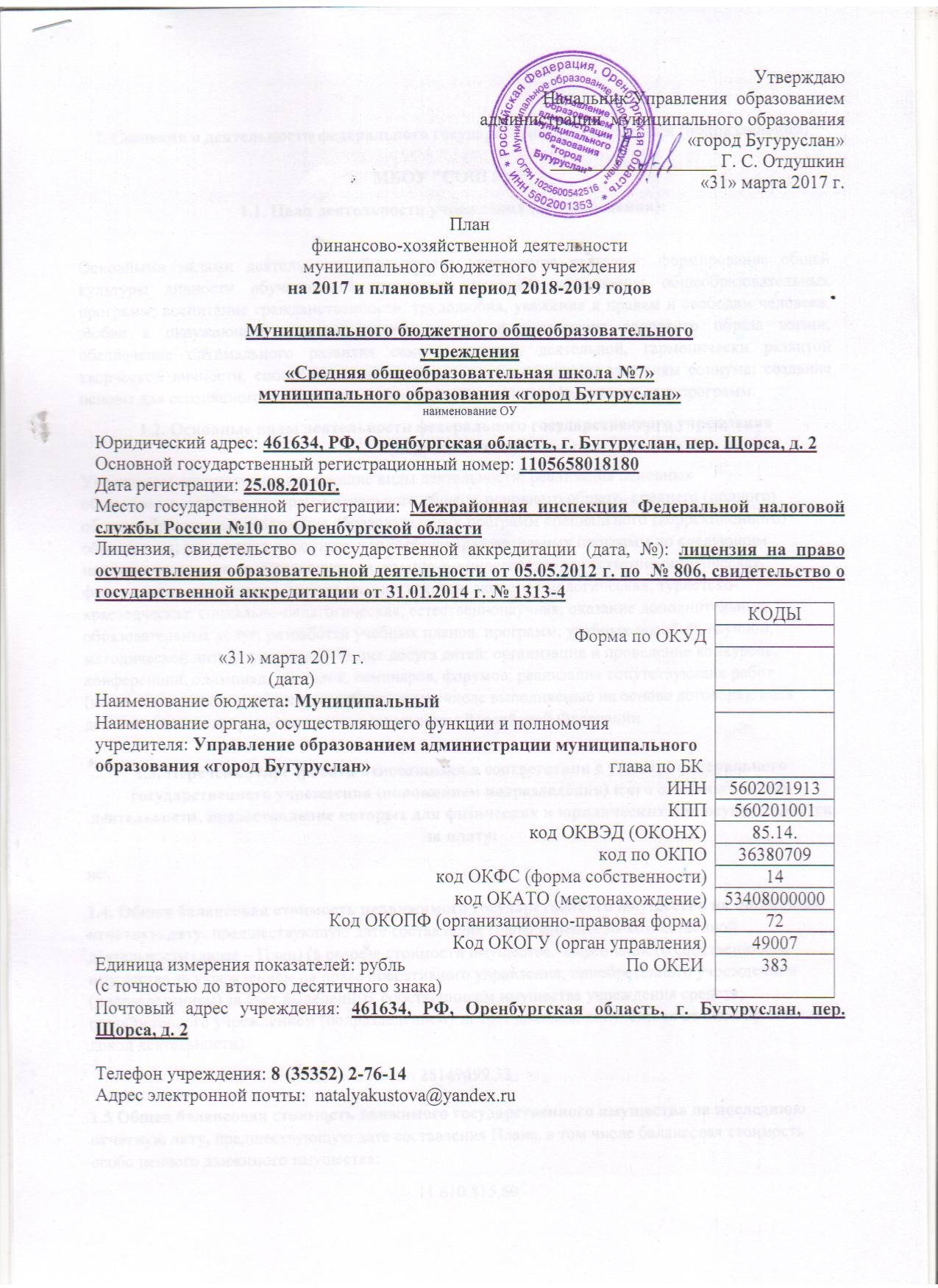 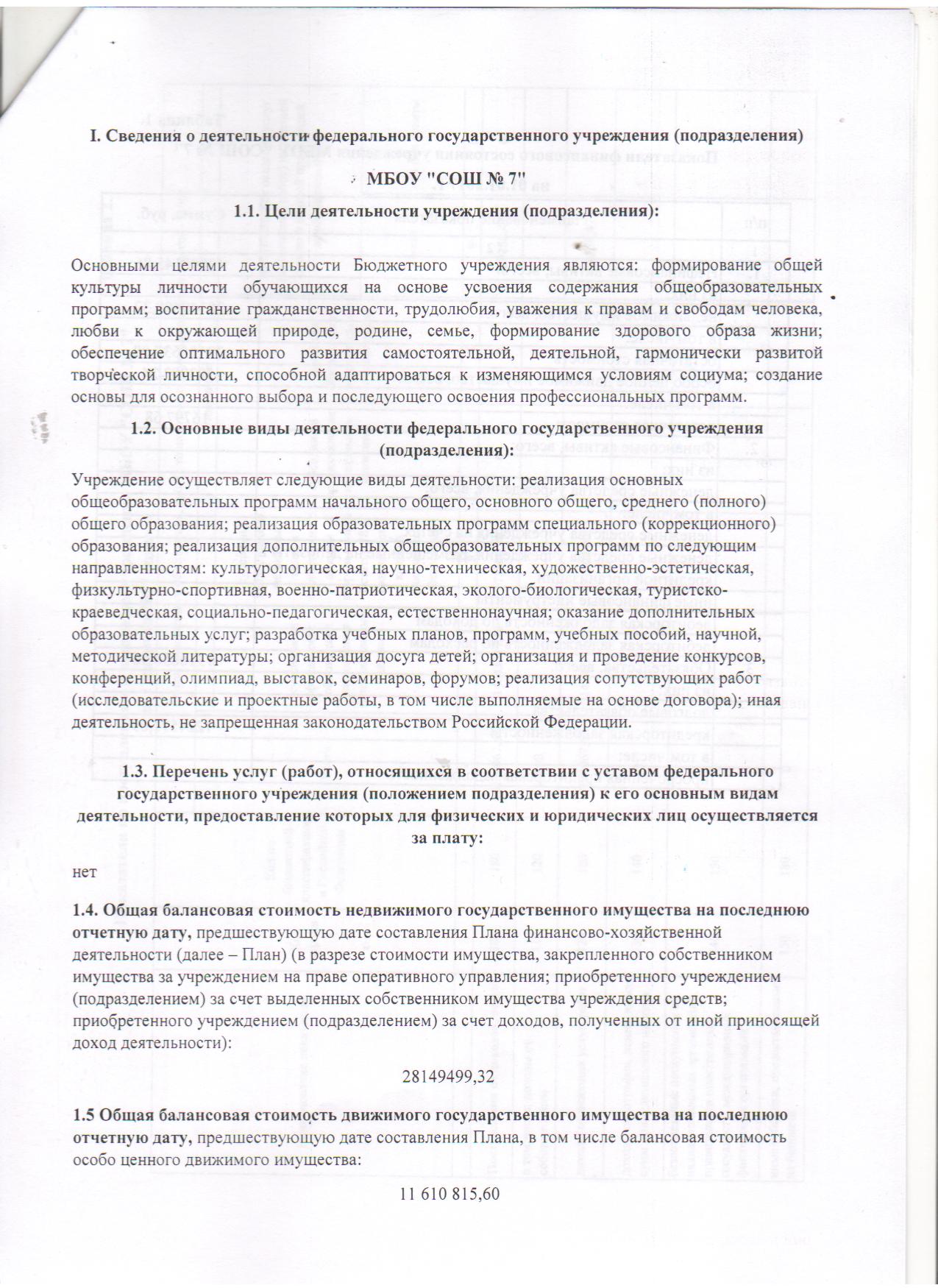 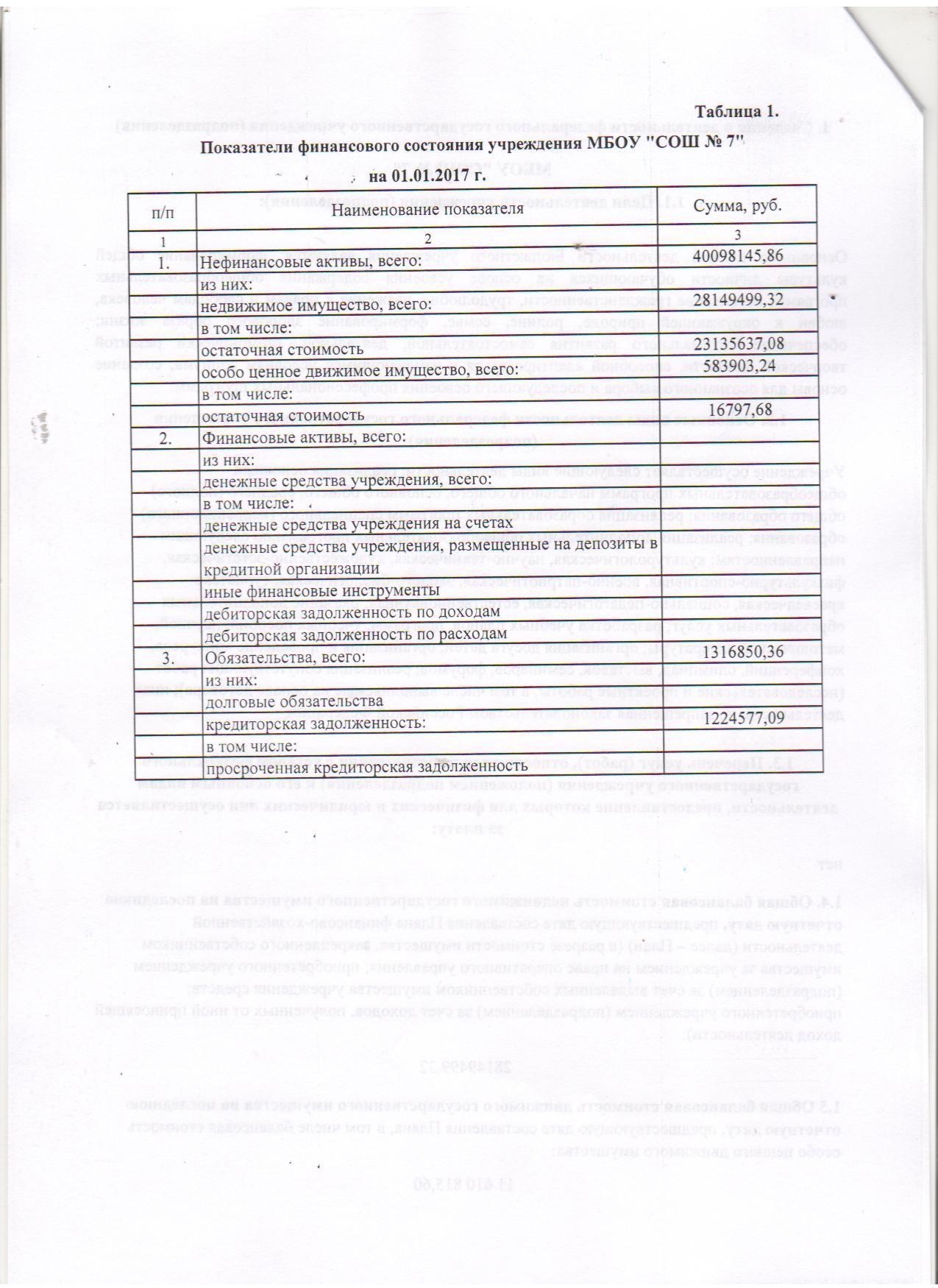 рпрп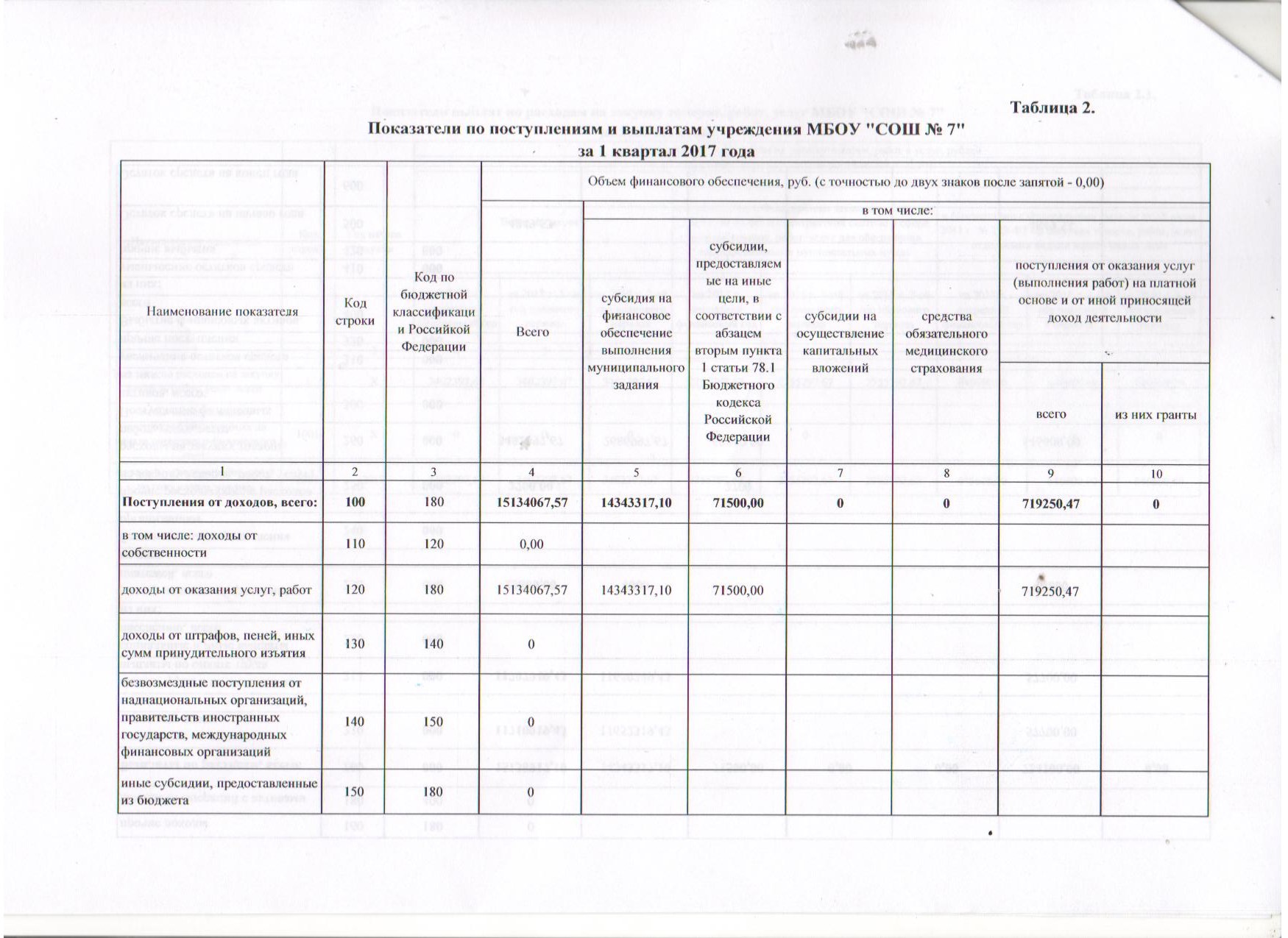 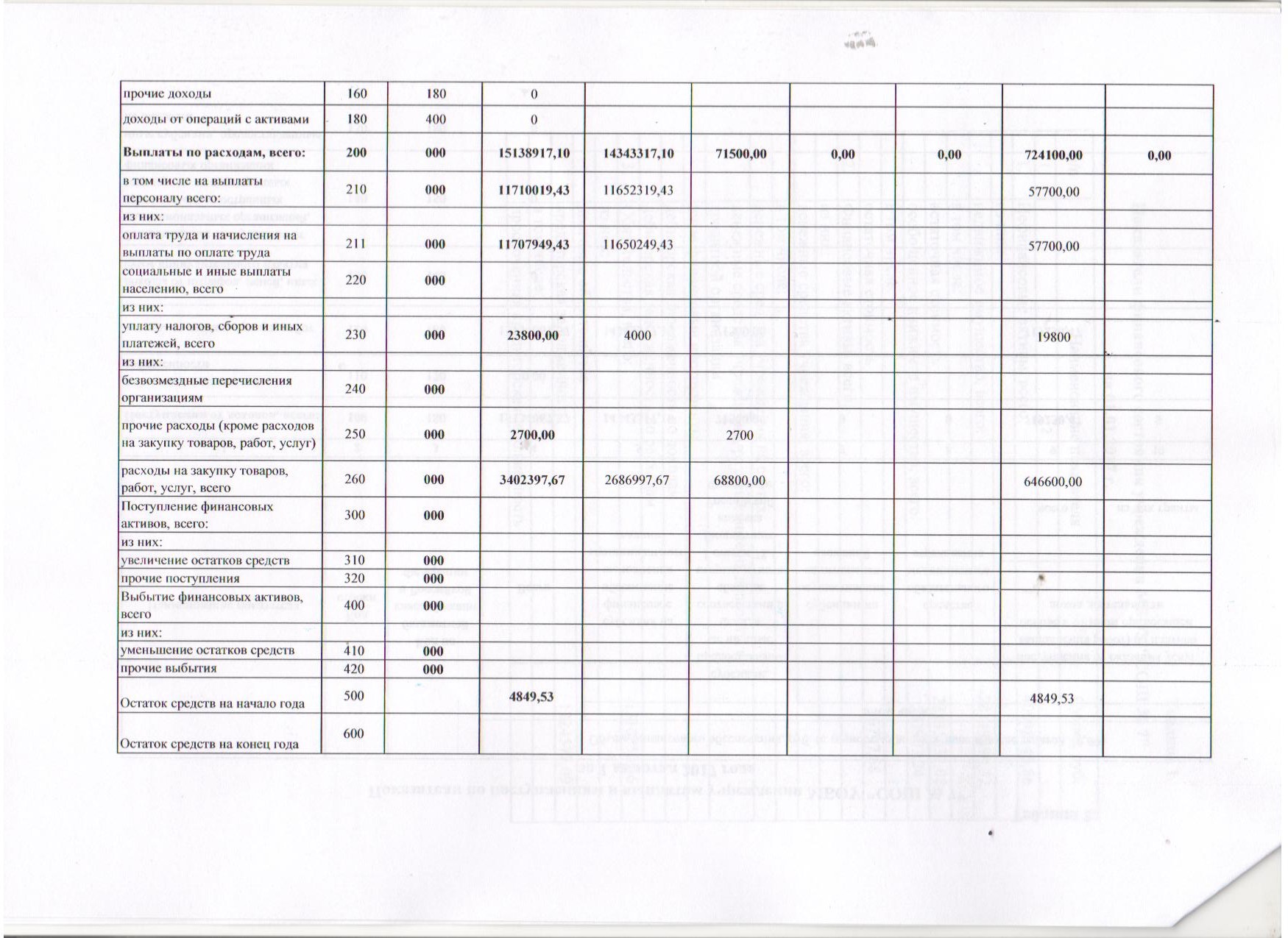 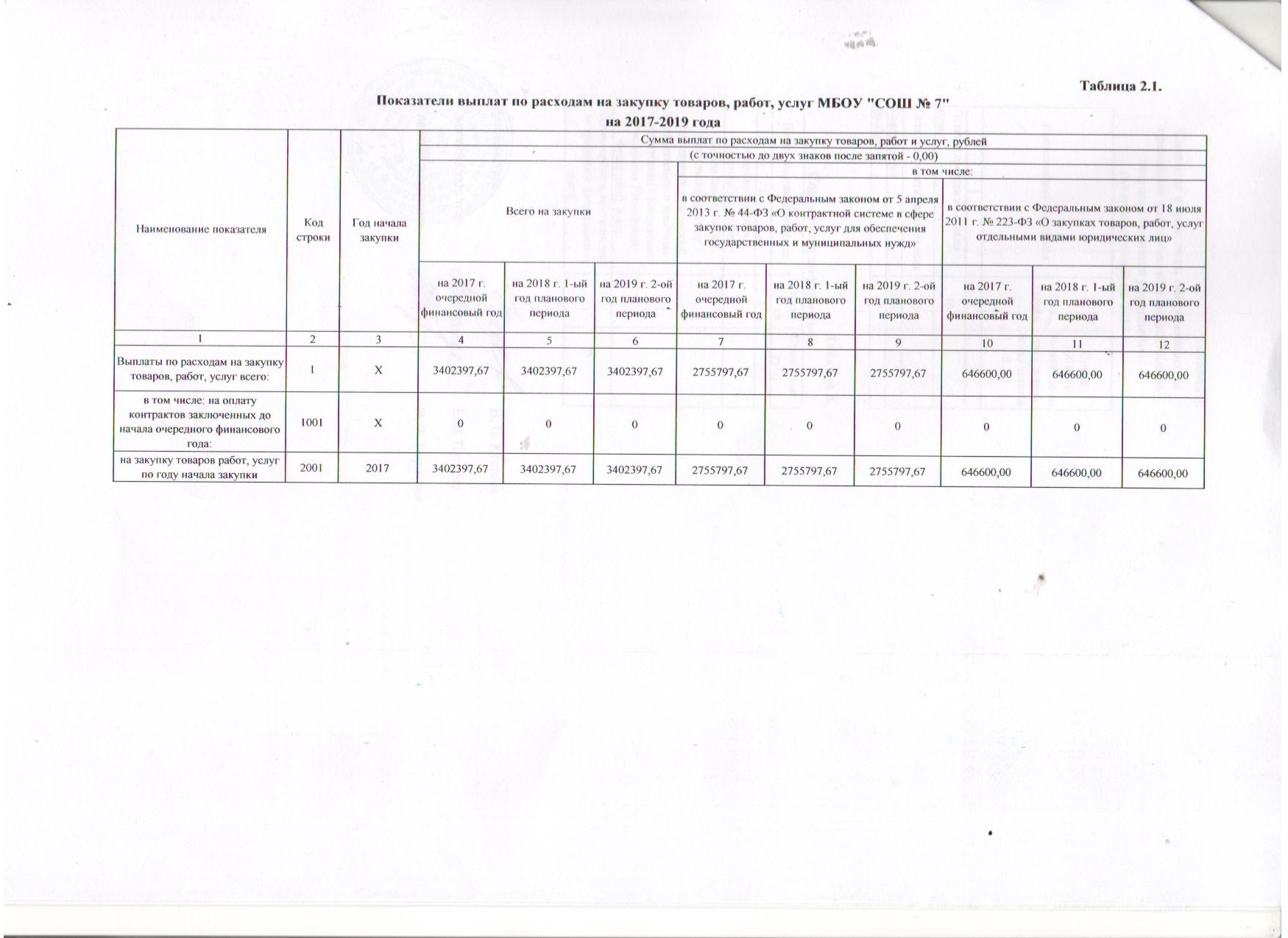 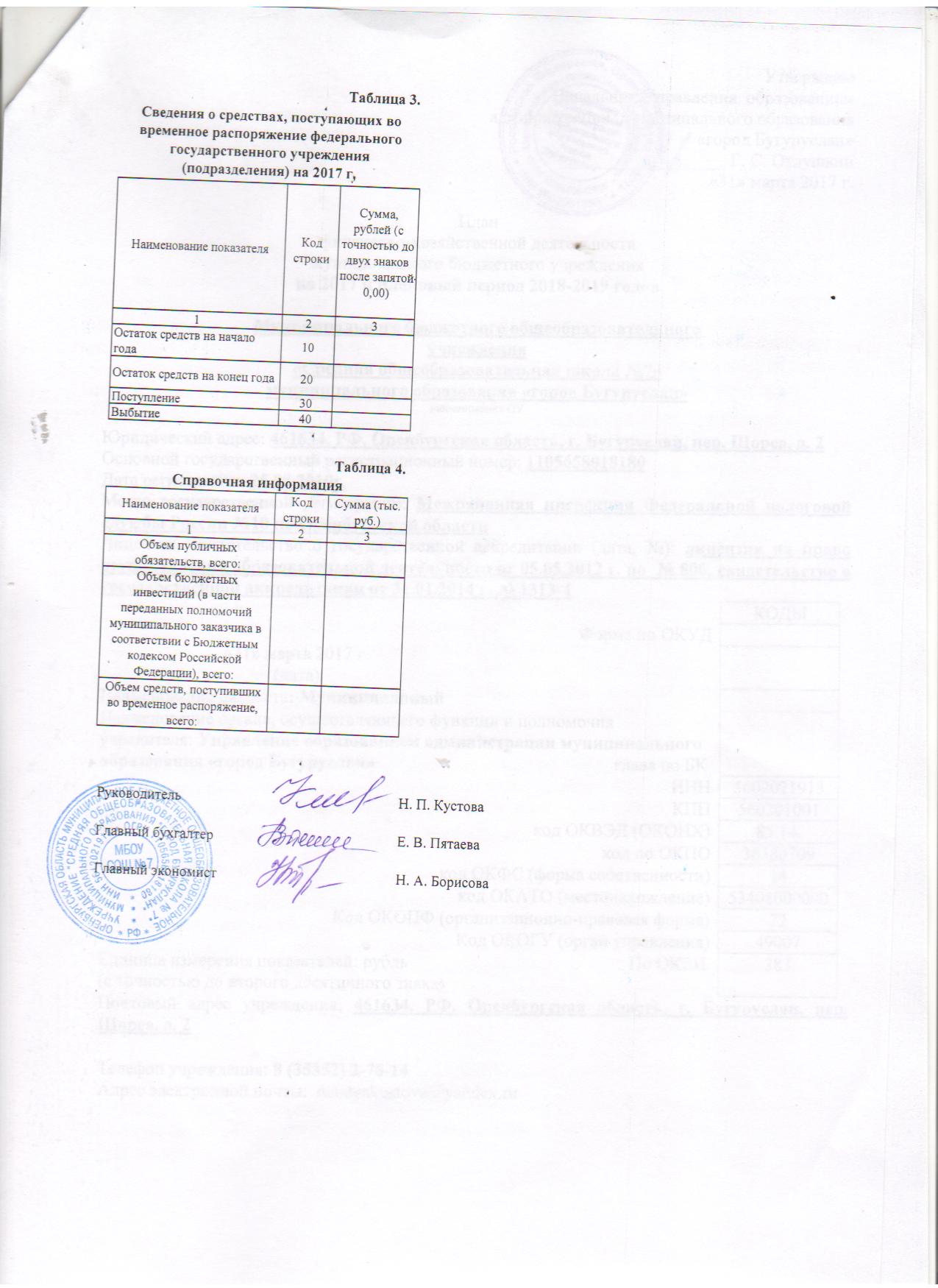 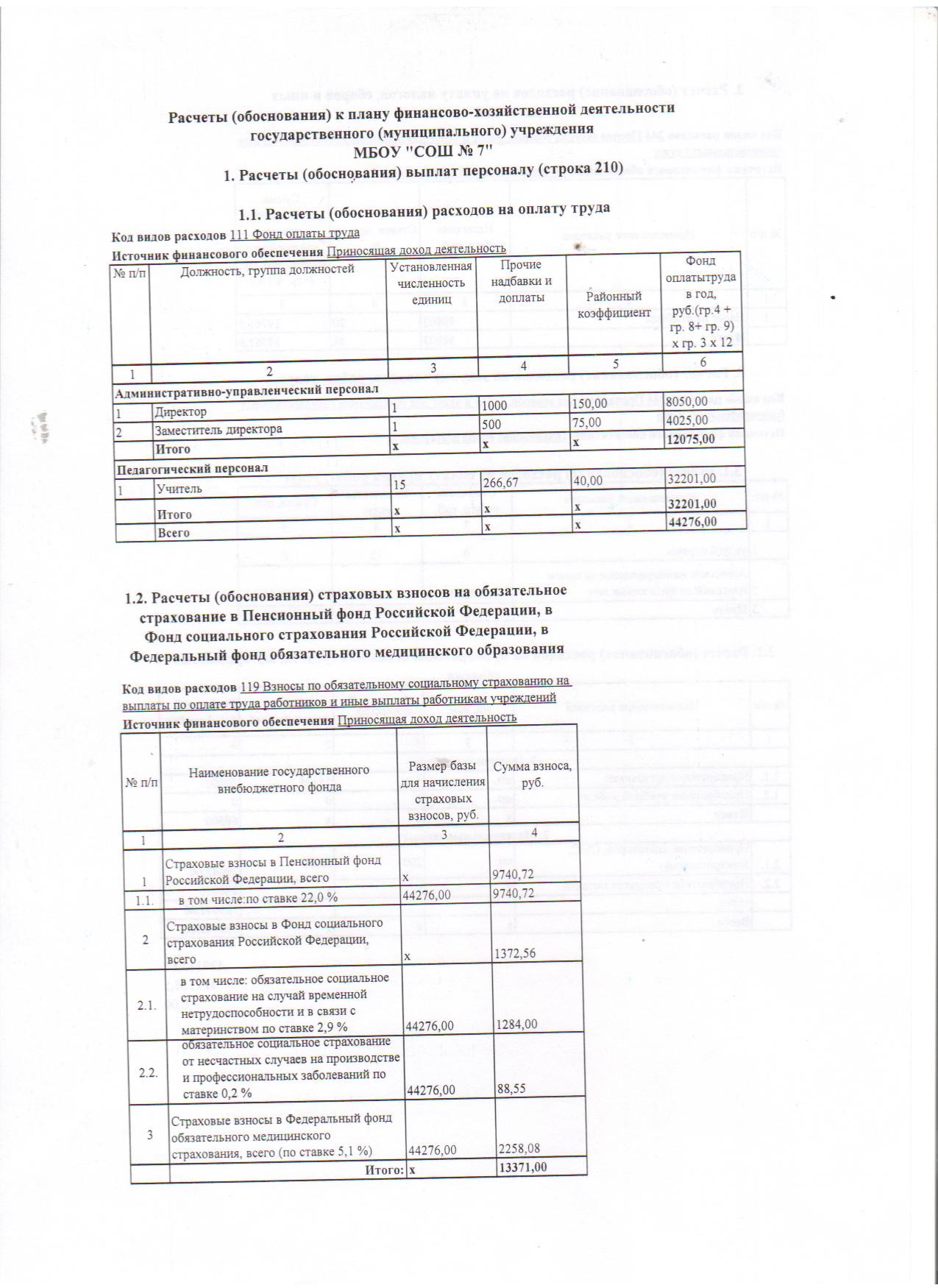 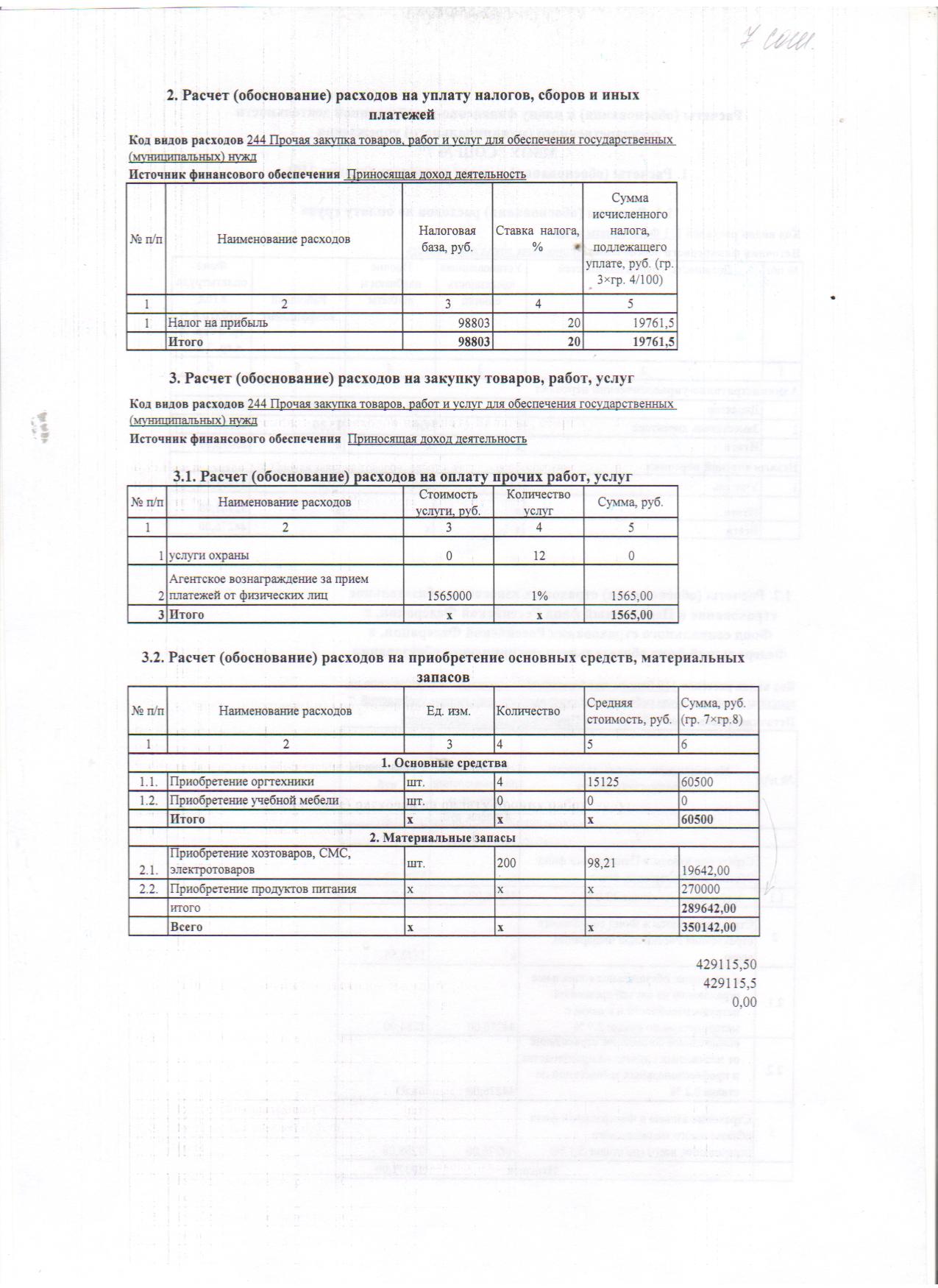 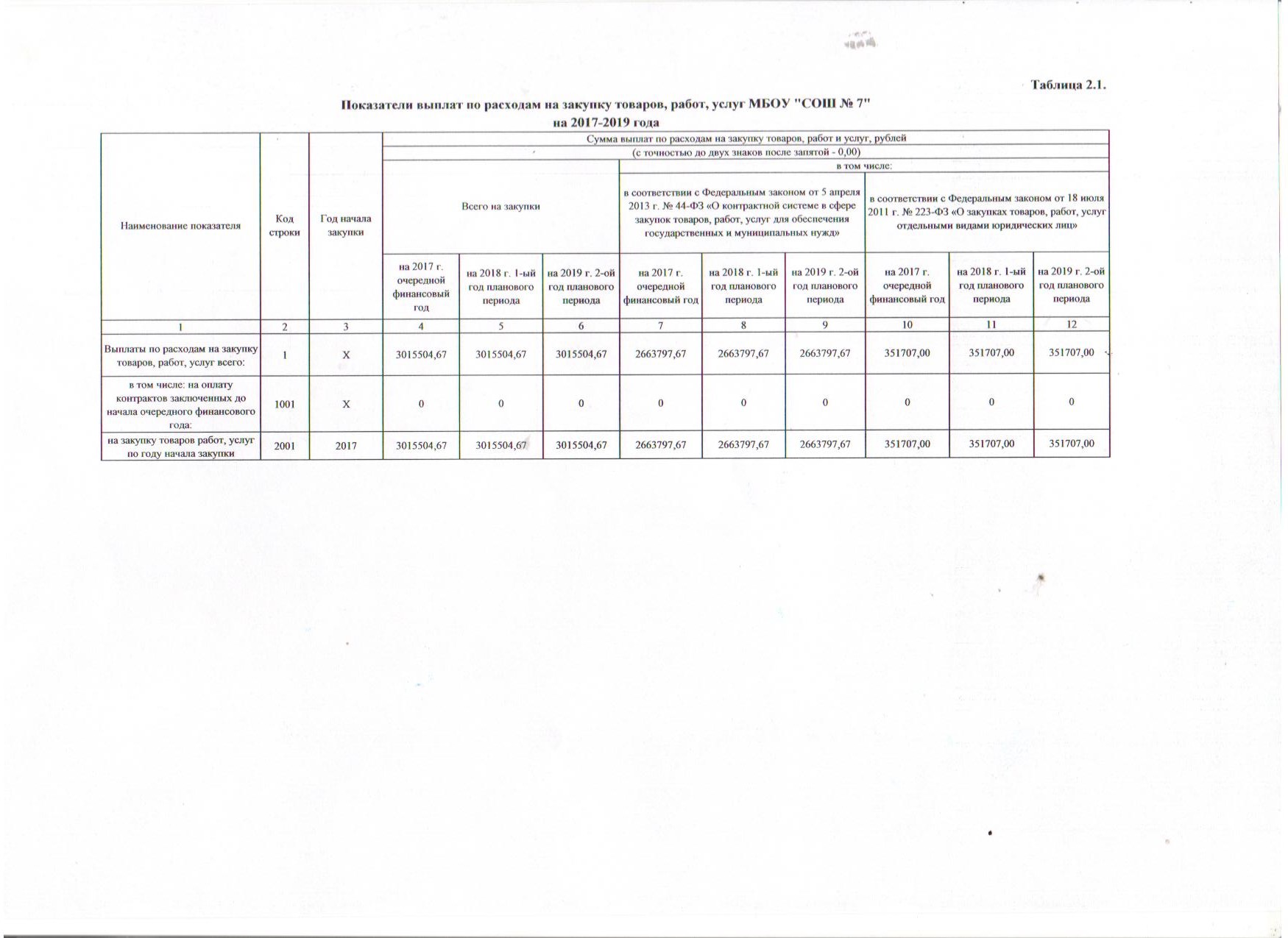 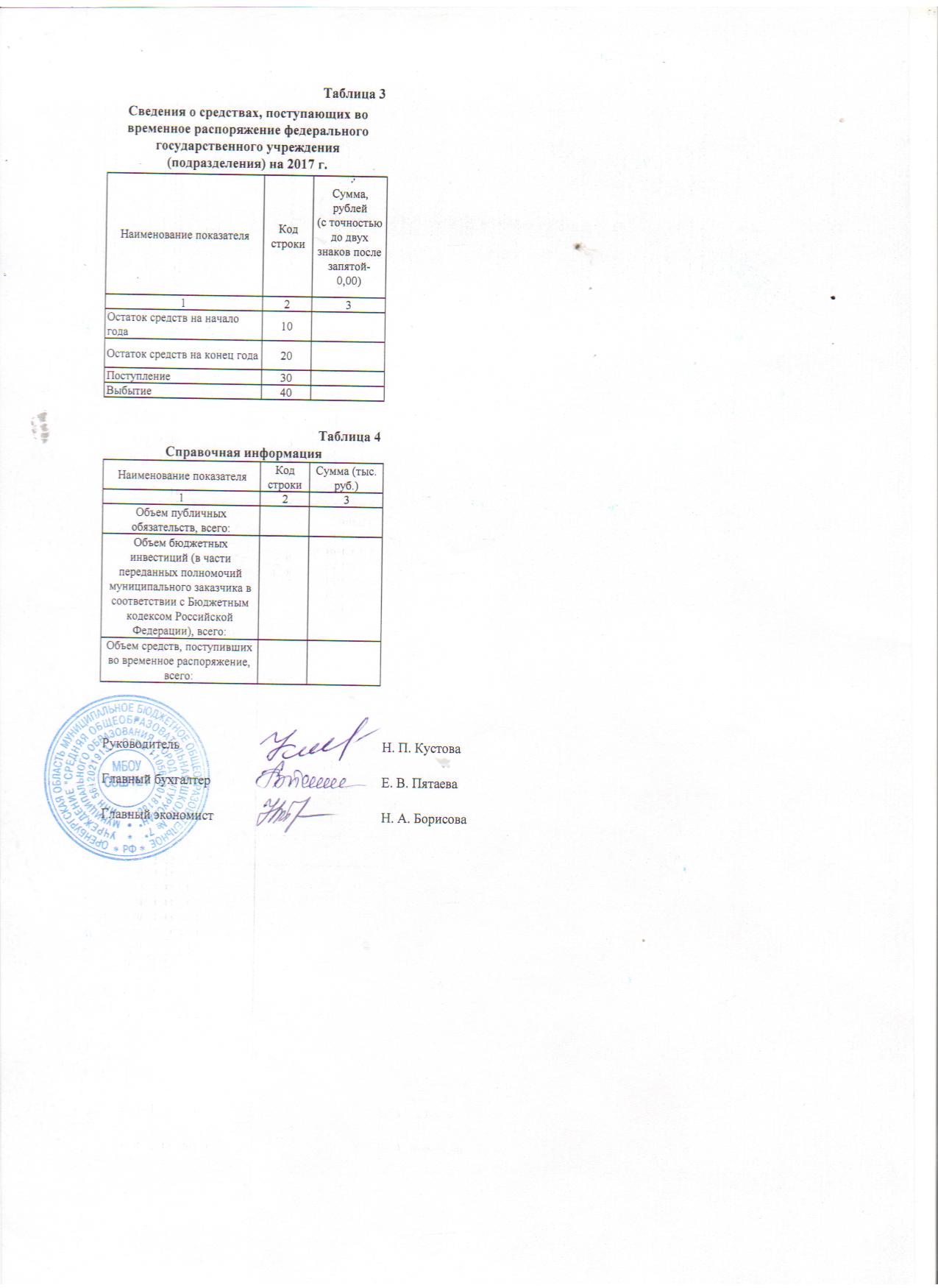 